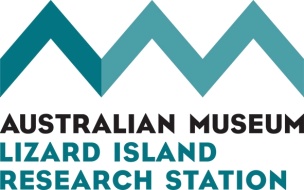 Lizard Island Doctoral Fellowships 2023PRELIMINARY PROJECT INFORMATIONThis document must be uploaded to the online preliminary application form.APPLICANT NAME PROJECT TITLEPROJECT OUTLINE In 500 words or less (excluding the reference list, which goes in the next section):Set the scientific context for the projectTell us what you hope to discover and why it is importantOutline the proposed field methodology in broad termsREFERENCE LIST PROJECT LOCATION  Explain why you want to conduct this research at LIRS rather than somewhere else (200 words maximum).FIELD AND RESEARCH EXPERIENCEIn 100 words or less, show that you have the skills necessary to conduct this project, including diving and boating experience and specialist scientific skills where necessary. If scuba diving, indicate which LIRS training option applies to you (see page 2 of the LIRS Diver Induction package).PROPOSED FIELD WORKProvide estimates for each year that funding is being sought in the table below. Note that they number of people includes yourself and it can be a range. For example, in the first year, two trips are planned with 2-3 people on each. Trip 1 is for 21 nights with 3 people for the whole time. Trip 2 is for 21 nights total, with 3 people for the first 10 nights and 2 people for the rest. Person nights for that year are 21 x 3 + 10 x 3 + 11 x 2 = 115.This is a broad brush estimate only. More detail will be required of applicants who are invited to submit full applications. Save this form in MS Word format and upload it to the online preliminary application form. Applications that exceed maximum word limits will not be consideredClosing date is Thu 7 October 2023Any queries, contact lizard@australian.museum or 07 4060 3977. YearNumber of tripsNumber of peopleNumber of person daysApr 2023 to Mar 2024Apr 2024 to Mar 2025Apr 2025 to Mar 2026